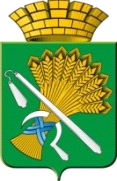 АДМИНИСТРАЦИЯ КАМЫШЛОВСКОГО ГОРОДСКОГО ОКРУГАП О С Т А Н О В Л Е Н И Еот       .01.2024 N Об установлении размера денежной компенсации родителям (законным представителям) обучающихся с ограниченными возможностями здоровья, в том числе детей-инвалидов, в общеобразовательных организациях Камышловского городского округа, осваивающих основные общеобразовательные программы на домуВ соответствии с постановлением Правительства Свердловской области от 23.04.2020 №270-ПП «Об утверждении порядка предоставления денежной компенсации на обеспечение бесплатным  двухразовым питание (завтрак и обед) обучающихся с ограниченными возможностями здоровья ,в том числе детей-инвалидов, осваивающих основные общеобразовательные программы на дому», руководствуясь Уставом Камышловского городского округа, администрация Камышловского городского округа ПОСТАНОВЛЯЕТ:1. Установить размер денежной компенсации родителям (законным представителям) обучающихся с ограниченными возможностями здоровья, в том числе детей-инвалидов, в общеобразовательных организациях Камышловского городского округа, осваивающих основные общеобразовательные программы на дому (Приложение №1); 2. Утвердить Порядок предоставления денежной компенсации на обеспечение бесплатным двухразовым питанием (завтрак и обед) обучающихся с ограниченными возможностями здоровья, в том числе детей-инвалидов, осваивающих основные общеобразовательные программы на дому (Приложение №2).3. Постановление администрации Камышловского городского округа  от 16.11.2020 г. № 795 «Об установлении   размера  и  утверждении порядка предоставления денежной компенсации на обеспечение бесплатным двухразовым питанием родителям  (законным представителям) обучающихся с ограниченными возможностями здоровья, в том числе детей- инвалидов, в общеобразовательных организациях Камышловского городского округа, осваивающих основные общеобразовательные программы на дому» (в редакции постановления  администрации Камышловского городского округа от 20.01.2021 № 32, от 07.04.2021 № 239,от 12.01.2022 № 3, от 30.01.2023 г. № 98) признать утратившими силу 4. Установить, что действие настоящего постановления распространяется на правоотношения возникшие с 01 января 2024 года.5. Опубликовать настоящее постановление в газете «Камышловские известия».6. Контроль  за исполнением настоящего постановления возложить на заместителя главы Камышловского городского округа Соболеву А.А.Глава Камышловского городского округа                                               А.В. Половников Приложение №1к постановлению администрацииКамышловского городского округа от    .01.2024  № Размер денежной компенсации родителям (законным представителям) обучающихся с ограниченными возможностями здоровья, в том числе детей- инвалидов, в общеобразовательных организациях Камышловского городского округа, осваивающих основные общеобразовательные программы на домуПриложение №2к постановлению администрацииКамышловского городского округа от .01.2024 № Порядок предоставления денежной компенсации на обеспечение бесплатным двухразовым питанием (завтрак и обед) обучающихся с ограниченными возможностями здоровья, в том числе детей-инвалидов, в общеобразовательных организациях Камышловского городского округа,  осваивающих основные общеобразовательные программы на дому Глава 1. ОБЩИЕ ПОЛОЖЕНИЯ1. Настоящий порядок устанавливает механизм предоставления денежной компенсации на обеспечение бесплатным двухразовым питанием (завтрак и обед) обучающихся с ограниченными возможностями здоровья, в том числе детей-инвалидов (далее - обучающиеся с ОВЗ), осваивающих основные общеобразовательные программы на дому (далее - денежная компенсация), в муниципальных общеобразовательных организациях Камышловского городского округа, (далее - образовательные организации), процедуру обращения родителей (законных представителей) обучающихся с ОВЗ за денежной компенсацией, порядок ежегодной индексации размера  денежной компенсации, финансовое обеспечение расходов, связанных с предоставлением денежной компенсации.2. Денежная компенсация предоставляется родителям (законным представителям), проживающим совместно с обучающимся с ОВЗ, осваивающим основные общеобразовательные программы на дому, в образовательных организациях.3. Денежная компенсация выплачивается одному из родителей (законных представителей) обучающегося с ОВЗ (далее - заявитель) в размере, утвержденном  Постановлением администрации Камышловского городского округа  за один учебный день обучения на дому.4. Размер денежной компенсации, утвержденный настоящим  постановлением администрации Камышловского городского округа, подлежит ежегодной индексации на 4,5 % начиная с 1 января 2024 года. При индексации размеры денежной компенсации устанавливаются с учетом одного знака после запятой.Глава 2. ПОРЯДОК ОБРАЩЕНИЯ ЗАЯВИТЕЛЯЗА ДЕНЕЖНОЙ КОМПЕНСАЦИЕЙ5. Для получения денежной компенсации заявитель, проживающий совместно с обучающимся с ОВЗ, ежегодно до окончания текущего учебного года обращается в образовательную организацию с заявлением о предоставлении денежной компенсации (далее - заявление).В случае возникновения оснований для получения денежной компенсации в течение учебного года заявление представляется с даты возникновения данных оснований.6. Для предоставления денежной компенсации заявитель представляет в образовательную организацию следующие документы:1) заявление;2) копию паспорта или иного документа, удостоверяющего личность заявителя;3) копию свидетельства о рождении ребенка заявителя, в отношении которого назначается денежная компенсация;4) копию заключения психолого-медико-педагогической комиссии;5) сведения о банковских реквизитах и номере лицевого счета заявителя, открытого в кредитной организации Российской Федерации на имя заявителя;6) заявление о согласии на обработку персональных данных заявителя и обучающегося с ОВЗ в соответствии с законодательством Российской Федерации.7. Решение о назначении денежной компенсации оформляется распорядительным актом образовательной организации в течение 5 рабочих дней со дня представления заявителем документов, указанных в пункте 6 настоящего порядка, при отсутствии оснований для отказа в назначении денежной компенсации.8. Образовательная организация принимает решение об отказе в назначении денежной компенсации в случае, если:1) для получения денежной компенсации обратилось лицо, не относящееся к категории граждан, указанных в пункте 2 настоящего порядка;2) заявителем представлен неполный пакет документов, указанных в пункте 6 настоящего порядка;3) в представленных заявителем документах содержатся недостоверные сведения.Заявитель о принятом решении об отказе в назначении денежной компенсации уведомляется руководителем образовательной организации в течение 3 рабочих дней с даты подачи заявления с указанием причины отказа.Глава 3. ОРГАНИЗАЦИЯ ПРЕДОСТАВЛЕНИЯ ДЕНЕЖНОЙ КОМПЕНСАЦИИ9. В случае принятия образовательной организацией решения о предоставлении денежной компенсации ее выплата устанавливается:1) с 1 января 2024 года и до окончания текущего учебного года для обучающихся с ОВЗ на основании образовательных отношений между заявителем и образовательной организацией в части организации обучения по основным общеобразовательным программам на дому;2) со дня, следующего за днем обращения заявителя за данной выплатой (за фактические учебные дни обучения на дому в текущем месяце) и до окончания текущего учебного года для обучающихся с ОВЗ на основании образовательных отношений между заявителем и образовательной организацией в части организации обучения по основным общеобразовательным программам на дому, возникших после введения в действие настоящего порядка.10. Предоставление денежной компенсации осуществляется образовательной организацией ежемесячно в течение текущего учебного года до 20 числа месяца, следующего за месяцем, за который она предоставляется.11. Денежная компенсация выплачивается исходя из количества учебных дней обучения на дому обучающегося с ОВЗ, установленных локальными актами образовательной организации.12. Предоставление денежной компенсации осуществляется путем перечисления денежных средств на лицевой счет заявителя, открытый в кредитной организации Российской Федерации на имя заявителя.13. Предоставление денежной компенсации прекращается со дня наступления обстоятельств, указанных в пункте 17 настоящего порядка, и выплачивается за фактические учебные дни обучения на дому в текущем месяце.14. Денежная компенсация, излишне выплаченная заявителю вследствие непредставления или несвоевременного представления необходимых сведений, а также представления документов, содержащих заведомо недостоверные сведения, подлежит удержанию из сумм последующих денежных компенсаций в соответствии с пунктом 15 настоящего порядка, а при прекращении выплаты денежной компенсации возмещается получателем добровольно.15. Удержание излишне выплаченной суммы денежной компенсации производится при получении согласия заявителя в сроки, установленные уведомлением образовательной организации. В случае непредоставления заявителем согласия в установленные уведомлением сроки удержание излишне выплаченных сумм из сумм последующих денежных компенсаций производится в соответствии с пунктом 16 настоящего порядка.16. В случае отказа заявителя от удержания излишне полученной суммы денежной компенсации из сумм последующих денежных компенсаций или от ее добровольного возврата она подлежит взысканию в судебном порядке в соответствии с законодательством Российской Федерации.17. Основаниями для прекращения выплаты денежной компенсации являются:1) изменение формы обучения обучающегося с ОВЗ;2) смерть заявителя;3) лишение или ограничение родительских прав (прекращение прав и обязанностей опекуна или попечителя) заявителя;4) выезд обучающегося с ОВЗ на постоянное место жительства за пределы Свердловской области;5) прекращение образовательных отношений между заявителем и образовательной организацией;6) выбытие обучающегося с ОВЗ из образовательного процесса на длительное лечение в течение учебного года на основании распорядительного акта образовательной организации;7) обращение заявителя с заявлением о прекращении выплаты денежной компенсации.18. В случае наступления обстоятельств, указанных в пункте 17 настоящего порядка, заявитель обязан сообщить о таких обстоятельствах в образовательную организацию в течение 5 календарных дней со дня их наступления, за исключением подпункта 2 пункта 17 настоящего порядка.Глава 4. ФИНАНСОВОЕ ОБЕСПЕЧЕНИЕ РАСХОДОВ, СВЯЗАННЫХС ПРЕДОСТАВЛЕНИЕМ ДЕНЕЖНОЙ КОМПЕНСАЦИИ19. Финансирование расходов, связанных с обеспечением выплаты денежной компенсации, указанной в пункте 2 настоящего порядка, в части расходных обязательств Свердловской области производится в пределах бюджетных ассигнований, утвержденных на соответствующий финансовый год: в муниципальных общеобразовательных организациях - за счет субсидий из областного бюджета местным бюджетам на осуществление мероприятий по обеспечению питанием обучающихся в муниципальных общеобразовательных организациях в соответствии с приложением № 4 к государственной программе Свердловской области «Развитие системы образования и реализация молодежной политики в Свердловской области до 2025 года», утвержденной Постановлением Правительства Свердловской области от 19.12.2019 N 920-ПП «Об утверждении государственной программы Свердловской области «Развитие системы образования и реализация молодежной политики в Свердловской области до 2025 года»;20. Контроль за соблюдением получателем условий, целей и порядка предоставления денежной компенсации осуществляется органами государственного финансового контроля Свердловской области в соответствии с бюджетным законодательством Российской Федерации на основании ежегодных планов контрольных мероприятий и при наличии оснований во внеплановом порядке.21. Руководители образовательных организаций несут персональную ответственность за организацию выплаты денежных компенсаций, указанных в пункте 19 настоящего порядка.Категория обучающихся Размер денежной компенсации на обеспечение бесплатным  двухразовым питание (завтрак и обед),  руб.Обучающиеся с ограниченными возможностями здоровья, в том числе детей- инвалидов, в общеобразовательных организациях, осваивающих основные общеобразовательные программы на дому                         138,7